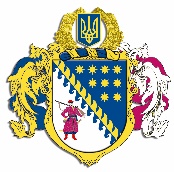 ДНІПРОПЕТРОВСЬКА ОБЛАСНА РАДАVІIІ СКЛИКАННЯПостійна комісія обласної ради з питань науки, освіти, соціальної політики та праціпросп. О. Поля, 2, кімн. 320, м. Дніпро, 49004, тел. (097) 037 02 86,e-mail: pdk.osvita@gmail.comВИСНОВКИ ТА РЕКОМЕНДАЦІЇ № 6/2627 лютого 2024 року11.00Заслухавши та обговоривши звіт начальника Служби у справах дітей Дніпропетровської обласної державної адміністрації Гуржій О.В. про стан виконання Програми соціального захисту та підтримки дітей у Дніпропетровській області на 2021 – 2025 роки за 2023 рік, постійна комісія вирішила:1. Звіт про стан виконання Програми соціального захисту та підтримки дітей у Дніпропетровській області на 2021 – 2025 роки за 2023 рік взяти до відома.2. Розглянути можливість проведення спільно зі Службою у справах дітей Дніпропетровської обласної державної адміністрації правового всеобучу для працівників служб у справах дітей у громадах.Голова постійної комісії					     А.О. КОЛОМОЄЦЬ